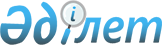 О классификации транспедикулярной системы фиксации позвоночника и ее комплектующих в соответствии с единой Товарной номенклатурой внешнеэкономической деятельности Евразийского экономического союзаРешение Коллегии Евразийской экономической комиссии от 3 ноября 2020 года № 139.
      В соответствии с абзацем первым пункта 1 статьи 22 Таможенного кодекса Евразийского экономического союза Коллегия Евразийской экономической комиссии решила:
      1. Транспедикулярная система фиксации позвоночника, предназначенная для проведения хирургических операций по коррекции деформаций позвоночника, стабилизации переломов его поврежденных частей, изготовленная из титанового сплава с высокой биосовместимостью, состоящая из полиаксиальных и моноаксиальных винтов, коннекторов, крючков, стержней, в соответствии с Основными правилами интерпретации Товарной номенклатуры внешнеэкономической деятельности 1, 3 (в) и 6 классифицируется в подсубпозиции 9021 10 800 единой Товарной номенклатуры внешнеэкономической деятельности Евразийского экономического союза.
      Сноска. Пункт 1 с изменением, внесенным решением Коллегии Евразийской экономической комиссии от 29.11.2021 № 160 (вводится в действие с 01.01.2022).


      2. Комплектующие для транспедикулярной системы фиксации позвоночника, предназначенные для проведения хирургических операций по коррекции деформаций позвоночника и стабилизации переломов его поврежденных частей, изготовленные из титанового сплава с высокой биосовместимостью, представляющие собой: 
      винты полиаксиальные, в виде стержня с резьбой по всей длине и U-образной поворотной головкой (с пазом для установки продольного стержня и с внутренней резьбой для установки блокирующего винта);
      винты моноаксиальные, в виде стержня с резьбой по всей длине и U-образной головкой (с пазом для установки продольного стержня и с внутренней резьбой для установки блокирующего винта);
      коннекторы и крючки различной формы, в виде соединительного узла с отверстиями для установки и фиксации стержней;
      стержни разной длины,
      в соответствии с Основными правилами интерпретации Товарной номенклатуры внешнеэкономической деятельности 1 и 6 классифицируются в подсубпозиции 9021 10 800 единой Товарной номенклатуры внешнеэкономической деятельности Евразийского экономического союза.
      Сноска. Пункт 2 с изменением, внесенным решением Коллегии Евразийской экономической комиссии от 29.11.2021 № 160 (вводится в действие с 01.01.2022).


      2. Настоящее Решение вступает в силу по истечении 30 календарных дней с даты его официального опубликования.
					© 2012. РГП на ПХВ «Институт законодательства и правовой информации Республики Казахстан» Министерства юстиции Республики Казахстан
				
      Врио Председателя КоллегииЕвразийской экономической комиссии

В. Назаренко
